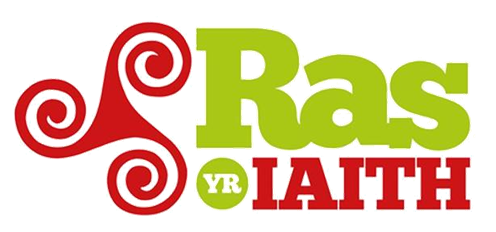 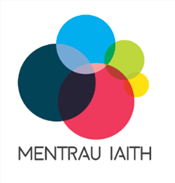 Annwyl Syr/ Madam,   *Bilingual Letter, English Below*Ysgrifennaf atoch ynghylch y digwyddiad Ras yr Iaith sydd yn cael ei drefnu gan y Mentrau Iaith ar draws Cymru, dros dri diwrnod, ar gyfer Gorffennaf 2018.Bwriedir i’r ras ymweld â (Mewnbynnu Enw Tref/ Pentref) ar y (Mewnbynnu Dyddiad).Nid ras i athletwyr yw Ras yr iaith, nid yw hi’n gystadleuol, ras yw hi dros yr iaith Gymraeg gan bobl Cymru. Pwrpas y ras yw dathlu’r Gymraeg, codi ymwybyddiaeth o'r iaith a dangos i'r byd bod cefnogaeth i'r Gymraeg ar lawr gwlad ledled Cymru.Prif bwyntiau gwybodaeth:Nid yw’r ras yn gofyn i gau lonydd, mae’r ras yn mynd drwy’r trefi/ pentrefi gwahanol yn dilyn yr “highway code”, mae’r ras yn symud fel gorymdaith drwy’r dref ar gyflymder sydd rhwng cerdded a rhedeg.Mae ras wedi digwydd yn 2014 a 2016 a gellir cael mwy o wybodaeth ar y wefan www.rasyriaith.cymru  Mae pob cymal yn tua 1km i 2km o hydRydym yn dechrau a gorffen pob cymal mewn lleoliad saff, megis maes parcio, parc neu glwb rygbiRydym yn awyddus iawn i gydweithio gyda’r Heddlu a chynghorau sir lleol I sirchau digwyddiad diogel i bawbMae car, fan a bws mini yn rhan o'r ras gyda gyrwyr profiadol yn gyrruMae doctor yn dilyn y ras yn y bws miniMae trefnwyr y ras yn trefnu yswiriant llawn ar gyfer y digwyddiad a bydd modd i chi weld copi o’r tystysgrif cyn y digwyddiadBydd asesiad risg llawn yn cymryd lle o lwybr y cymal yn eich ardal a stiwardiaid yn cael eu gosod ar hyd llwybr y cymal a hefyd stiwardiaid yn rhedeg y llwybr gyda'r rhedwyr eraill.Hoffwn drefnu cyfarfod gyda chi i drafod y posibiliadau a sut gallwn symud ymlaen i drefnu’r ras yn ein hardal ni,………………….Dear Sir/ Madame,I write to you with regards to an event we wish to organize in July 2018. Ras yr Iaith (Race for Language) is a 3 day Wales wide fun run/ charity walk to raise awareness of the Welsh language organized by the Mentrau Iaith (Language Enterprises) throughout Wales. We intend for the event to visit (Mewnbynnu enw tref/ pentref) on the (Mewnbynnu dyddiad) of July 2018. Although it’s called a race it is not a competitive event and the runners all run together at a slow pace which could be described as a slow jog. The purpose of the event is to raise awareness of the Welsh language and gather some monies that organisations can then make applications for a small grant to hold events in Welsh or support the language in another way. The event does not require and we do not ask for any road closures, the runners/ race flow,  follow the Highway Code and we have an experienced team of volunteers supporting the event, it goes through each town/ village as a processions such as a carnival would.Main points:The event does not ask to close any roads, adheres to the highway code at all times, the event moves through the town like a procession at a pace between running and walking.The race has happened in 2014 and 2016, more information can be found on www.rasyriaith.cymru Each leg (in each town/ village) is usually around 1km to 2km longWe start and finish each leg in a safe area i.e. park, car park, rugby club etcWe are eager to work with councils and the police to ensure everyone is safe for this event and will do everything needed to adhere to local rules and regulations. Previously we have discussed with County Council Safety Adviser Groups, and been praised for our thorough planning, showing them our risk assessment and route plans prior to the race, and will be happy to engage in these types of discussion again.A car, minibus and van are all part of the procession with experienced driversA doctor is present in the minibus throughout the raceAs organize we arrange comprehensive insurance for the event and will happily share this certificate with yourselves prior to the event talking placeA full risk assessment and race plan is created for each town/ village we visit, stewards are placed along the route and we also have stewards running with other runners. I would very much like to arrange a meeting with yourselves to discuss our plans further,Yn Gywir/ regardsEnw a Manylion Cyswllt